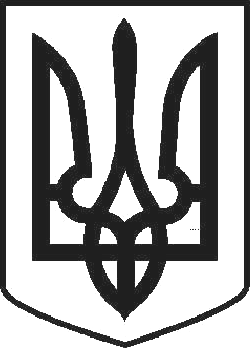 УКРАЇНАЧОРТКІВСЬКА МІСЬКА РАДАТРИДЦЯТЬ ВОСЬМА ПОЗАЧЕРГОВА СЕСІЯ СЬОМОГО СКЛИКАННЯ РІШЕННЯвід 18 травня 2018 року	№1061 м. ЧортківПро надання дозволу Чортківському комбінату комунальних підприємств на розроблення проекту землеустрою щодо відведення земельної ділянки (зміна цільового призначення) площею 0,3932 га в постійне користування для будівництва та обслуговування будівель ринкової інфраструктури (адміністративних будинків, офісних приміщень та інших будівель громадської забудови, які використовуються для здійснення підприємницької та іншої діяльності, пов’язаної з отриманням прибутку) по вул. Олеся Гончара, 21 в м. ЧортковіРозглянувши клопотання начальника Чортківського ККП Царика В.Я., відповідно до ст. 12, 20, 83, 92, 122, 123 Земельного кодексу України, затвердженого детального плану території для будівництва критого ринку по вулиці Олеся Гончара в місті Чорткові Тернопільської області, керуючись ч.1 п.34 ст.26 Закону України «Про місцеве самоврядування в Україні», міська радаВИРІШИЛА:Надати дозвіл Чортківському комбінату комунальних підприємств на розроблення проекту землеустрою щодо відведення земельної ділянки (зміна цільового призначення) площею 0,3932 га в постійне користування для будівництва та обслуговування будівель ринкової інфраструктури (адміністративних будинків, офісних приміщень та інших будівель громадської забудови, які використовуються для здійснення підприємницької та іншої діяльності, пов’язаної з отриманням прибутку) по вул. Олеся Гончара, 21 в м. Чорткові за рахунок земель Чортківської міської ради (землі житлової та громадської забудови: забудовані землі /громадського призначення/ землі закладів комунального обслуговування Чортківського ККП).Кадастровий номер земельної ділянки 6125510100:01:001:2395.Проект землеустрою щодо відведення земельної ділянки (зміна цільового призначення) подати для розгляду та затвердження у встановленому законодавством порядку.Копію рішення направити заявнику.Контроль за виконанням рішення покласти на постійну комісію з питань містобудування, земельних відносин, екології та сталого розвитку міської ради.Міський голова	Володимир ШМАТЬКО